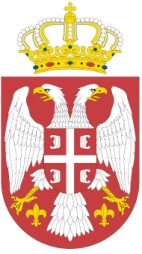 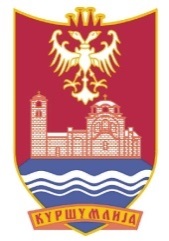 РЕПУБЛИКА СРБИЈА                                           ОПШТИНА КУРШУМЛИЈА   ОПШТИНСКА УПРАВА                                            Одељење за локалну пореску администрацију, буџет и финансијеБрој III-03______________Куршумлија, __________. ГодинеЗАХТЕВЗА ИЗДАВАЊЕ ПОРЕСКОГ УВЕРЕЊА ПРАВНОМ ЛИЦУ- да се задужује изворним јавним приходима из надлежности ЛПА и да су измирене обавезе  ______________________________________________________________________ - да се не задужује изворним јавним приходима из надлежности ЛПА; - о висини дуговане обавезе __________________________________________________Подаци о правном лицу за које се тражи уверење:Назив правног лица_____________________________________________    ПИБ ________________Седиште________________________________________________________________________ Контакт телефон _________________________________________________________________ Одговорно лице __________________________________________ ЈМБГ___________________    Адреса пребивалишта – боравишта _____ ____________________________________________Контакт телефон, маил: ________________________________________________________ Уверење је потребно ради: добијања визе, регулисања кредита код банке, учешћа на тендеру, _____________________________________________________________________________ (остало) Подаци о овлашћеном лицу које подноси захтев за издавање  уверењаИме и презиме___________________________________________ЈМБГ_______________________Број личне карте______________________________ издата од ______________________________Адреса пребивалишта / боравишта _____________________________________________________ Контакт телефон, маил _______________________________________________________________ Прилог:- Доказ о уплати  локалне административне таксе  у износу од  300 динара се уплаћује на текући рачун број 840-742251843-73, корисник Буџет општине Куршумлија, позив на број 97 33054, сврха дознаке „локална  административна такса“- Овлашћење -  ________________________________________________________________________________ У __________________                                                                         Подносилац захтева Дана ___________ 20___. године                                                                                                                                                                                                                                                                                                                                      ______________________  